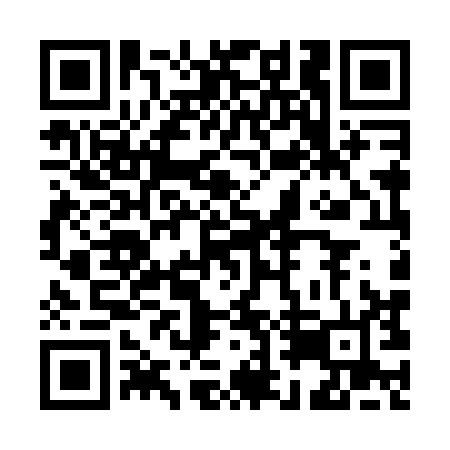 Prayer times for Bendopuszta, SlovakiaWed 1 May 2024 - Fri 31 May 2024High Latitude Method: Angle Based RulePrayer Calculation Method: Muslim World LeagueAsar Calculation Method: HanafiPrayer times provided by https://www.salahtimes.comDateDayFajrSunriseDhuhrAsrMaghribIsha1Wed3:225:3112:465:508:0310:032Thu3:195:2912:465:518:0410:053Fri3:175:2812:465:518:0610:084Sat3:145:2612:465:528:0710:105Sun3:115:2512:465:538:0810:126Mon3:095:2312:465:548:1010:157Tue3:065:2212:465:558:1110:178Wed3:035:2012:465:568:1210:199Thu3:015:1912:465:568:1410:2210Fri2:585:1712:465:578:1510:2411Sat2:555:1612:465:588:1610:2712Sun2:535:1412:465:598:1810:2913Mon2:505:1312:466:008:1910:3114Tue2:485:1212:466:008:2010:3415Wed2:455:1112:466:018:2210:3616Thu2:425:0912:466:028:2310:3917Fri2:405:0812:466:038:2410:4118Sat2:375:0712:466:038:2510:4419Sun2:345:0612:466:048:2710:4620Mon2:325:0512:466:058:2810:4821Tue2:295:0412:466:058:2910:5122Wed2:295:0312:466:068:3010:5323Thu2:295:0212:466:078:3110:5624Fri2:285:0112:466:088:3210:5625Sat2:285:0012:466:088:3410:5726Sun2:284:5912:476:098:3510:5827Mon2:274:5812:476:108:3610:5828Tue2:274:5712:476:108:3710:5929Wed2:274:5612:476:118:3810:5930Thu2:274:5612:476:118:3911:0031Fri2:264:5512:476:128:4011:00